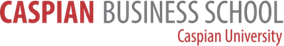 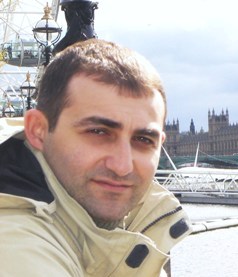 1Ф.И.О., дата рожденияВахтанг Джапаридзе, 4 июля, 19772Телефон, e-mail, URL-3Если преподаватель представлен на сайте своего университета, укажите этоПредставлен на сайте университета4Должность(укажите полную или не полную занятость, при неполной занятостиБизнес-тренер5Укажите род основной деятельности и время(в процентах),затрачиваемое на неё)Бизнес-тренер100%6Какой ВУЗ, по какой специальности и когда окончил. Ученая степень, званиемай 2016 Институт Доктора Ричарда Бандлера (Великобритания)NLP – Бизнес стратегии курс: лицензированный тренер по NLPмай 2015 Институт Доктора Ричарда Бандлера (Великобритания) NLP – Бизнес стратегиимарт 2014 NLP академия (Великобритания) курс: генеративный коучингапрель-май 2011 Институт Доктора Ричарда Бандлера (Великобритания) курс: лицензированный тренер по NLP октябрь 2008 – ноябрь 2009 Международный колледж Эриксона (Канада) курс: коучинг в сфере искусства и науки, командный коучинг, подготовка тренеровянварь 2006    Киев, Украина Киевская школа Связей с общественностью курс: навыки связей и общественностьюфевраль-апрель 2004    Москва, Россия Московский институт психологии, социологии и центр нейролингвистического программированиякурс: психотерапия истории личности7Работа в подразделении, включая даты приёма на работу и занимаемые должности8Работа в других подразделениях и организациях (указать даты и занимаемые должности)С апреля 2012 Директор “Коучинговый центр Вахтанга Джапаридзе”январь 2008- январь 2016 тренер, коуч проведенные бизнес-тренинги и коучинговые программыавгуст - ноябрь 2007                                             Тбилиси, Грузия менеджер отдела кадров компания “Novo Group”, официальный дилер for United Colors of Benetton, Mexx, Sisley, La Coste, Mango и Chiccoиюль 2007                                                                           Kурта, Грузия PR координатор и создатель Внедрение интернет сети «Кавказ онлайн» в Южной Осетии, совместный проект Парламента Грузии и действующей администрации Южной Осетии9Основные научные интересыИскусство, Art, аэроспорт и всемирная мифология10Основные  публикации за последние 5 лет-11Членство в научных и профессиональных обществахЧлен международной федерации коучинга. Член  международного  общества нейролингвистического программирования.12Награды и присуждённые премии-13Предметы и курсы, читаемые в текущем учебном году(по семестрам), количество часов лекций в неделю, семинарских и лабораторных занятийПсихология управления   Лидерство и управление командой14Другие обязанности, выполняемые в течение учебного года, количество часов в неделю. Отметьте, оплачиваются ли они дополнительно-15Повышение квалификации-